 Geography
The Earth 
La Terre 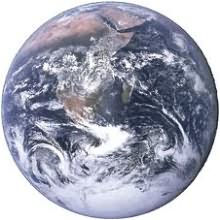 Débutants
Exercice d'anglais 'Géographie - Lexique - cours' créé par bridg avec Le générateur de tests - créez votre propre test! 
Voir les statistiques de réussite de ce test d'anglais [Sauvegarder] [Charger] [?]
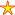 Haut du formulaireJeu 1
Replacez ces pays dans l'hémisphère nord ou l'hémisphère sud.Jeu 2
Où sont-ils?Jeu 3 
Trouvez la bonne réponse:  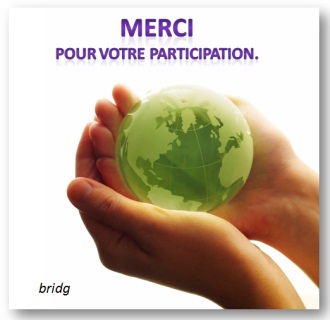 Reponse :jeux 1 :north,north,south,north,north,south,south,northReponse.jeu:2:volcano,desert,glacier,forest,cave,canyon,island,torrentReponse.jeu :3 :equator,northern,antarctic,valley,iceberg,river,cascade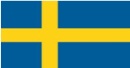 Sweden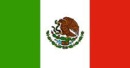 Mexico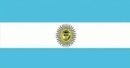 Argentina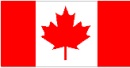 Canada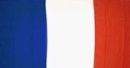 France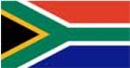 South Africa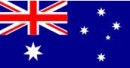 Australia……………………..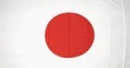 Japan…………………………….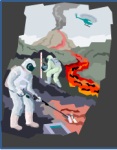 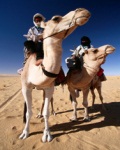 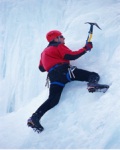 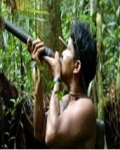 ………………………………………………………………………………………………………………………………………………………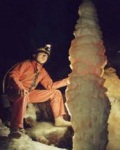 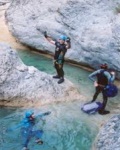 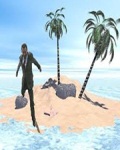 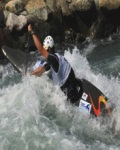 …………………………………..……………………………………………………………………………..…………………………………..The   is an imaginary line that divides the Earth into two hemispheres.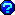  ……………………………………..The Tropic of Cancer surrounds the Earth in the hemisphere. ……………………………………….  is situated at the southernmost tip of the Earth. ……………………………………………..A  is a long depression between two mountains. ……………………………………………An  is a large block of ice floating on sea. ………………………………………………A delta is a flat alluvial plain at the mouth of a  ……………………………………………..A is a small waterfall. ……………………………………………. 